ОТДЕЛ  ОБРАЗОВАНИЯ АДМИНИСТРАЦИИ ГОРОДА ЗЕЯАМУРСКАЯ ОБЛАСТЬ(ООА)П Р И К А З17.03.2020                                                                                                       №   135  - од                                                                г.ЗеяОб итогах городскойолимпиады обучающихся по музыке	 В целях выявления наиболее способных детей для дальнейшей их поддержки, оказания посильной помощи в полном раскрытии их способностей, повышения интереса школьников к музыкальному образованию  17 марта 2020 года на базе МОБУ СОШ № 5 проведена городская олимпиада по музыке среди обучающихся  5-7 классов.В олимпиаде приняло участие 39 обучающихся из 5 школ города: МОАУ СОШ № 1 – 6 человек, МОБУ «ЦО» - 7 человек, МОБУ Лицей – 9 человек, МОБУ СОШ № 4 – 8 человек, МОБУ СОШ № 5 – 9 человек. На основании ведомости результатов олимпиадных заданий по музыкеп р и к а з ы в а ю:	 1. Наградить дипломом отдела образования администрации города Зеи победителей и призёров городской олимпиады по музыке:среди обучающихся 5-х классов:за 1 место – Цитрину Валерию, ученицу 5 класса МОБУ СОШ № 5, учитель Кузьмина И.Г.;2 место – Галичеву Полину, ученицу 5 класса МОБУ СОШ № 5, учитель Кузьмина И.Г. ;2 место – Шелихан Марьяну, ученицу 5 класса МОБУ СОШ № 5, учитель Кузьмина И.Г. ;3 место – Гнетов Николай, ученика 5 класса МОБУ СОШ № 4, учитель Миронова М.А.среди обучающихся 6-х классов:за 1 место – Муртазину Валерию, ученицу 6 класса МОБУ «ЦО», учитель Драпезо Е.В.;1  место – Селивёрстову Алину, ученицу 6  класса МОБУ СОШ № 5, учитель Кузьмина И.Г. ;2 место - Белову Ксению, ученицу 6 класса МОАУ СОШ № 1, учитель Рожнева О.А.;3 место – Дикаеву Маргариту, ученицу 6 класса МОБУ СОШ № 5, учитель Кузьмина И.Г. ;3 место – Терюханову Еву, ученицу 6  класса МОБУ СОШ № 5, учитель Кузьмина И.Г. среди обучающихся 7-х классов:за 1 место – Лагода Кристину, ученицу 7 класса МОБУ СОШ № 4, учитель Миронова М.А.;2 место – Боклач Диану, ученицу 7 класса МОБУ СОШ № 4, учитель Миронова М.А.;3 место – Яремич Диану, ученицу 7 класса МОАУ СОШ № 1, учитель Рожнева О.А.2. Вручить сертификаты отдела образования администрации города Зеи  участникам городской  олимпиады обучающихся 5-7 классов  по музыке, не занявшим призовые места. 3. Наградить благодарностью отдела образования администрации города Зеи педагогов, подготовивших победителей и призёров городской  олимпиады обучающихся 5-7 классов по музыке:- Кузьмину Ирину Геннадьевну, учителя музыки МОБУ СОШ № 5;-  Миронову Марию Александровну, учителя музыки МОБУ СОШ № 4;- Драпезо Елену Витальевну, учителя музыки МОБУ «ЦО»;- Рожневу Ольгу Александровну, учителя музыки МОАУ СОШ № 1.4. Объявить благодарность отдела образования администрации города Зеи за значительный вклад в работу городской олимпиады по музыке среди обучающихся 5-7 классов в качестве члена жюри:- Тубельцевой Татьяне Викторовне, педагогу дополнительного образования МБО ДО ДДТ «Ровесник»;- Кузьминой Ирине Геннадьевне, учителю музыки МОБУ СОШ № 5;- Драпезо Елене Витальевне, учителю музыки МОБУ «ЦО»;- Сорокиной Александре Владимировне, учителю музыки МОБУ Лицей.5. Наградить благодарностью отдела образования администрации города Зеи за значительную помощь в подготовке и проведении городской  олимпиады по музыке среди обучающихся 5-7 классов:- Тубельцеву Татьяну Викторовну, педагога дополнительного образования МБО ДО ДДТ «Ровесник»;- Кузьмину Ирину Геннадьевну, учителя музыки МОБУ СОШ № 5.	6. Рекомендовать руководителям общеобразовательных организаций:6.1. Поощрить педагогов, подготовивших победителей и призёров городской  олимпиады по музыке среди обучающихся 5-7 классов. 6.2. Поощрить педагогов, принявших участие в качестве членов жюри в городской  олимпиаде по музыке среди обучающихся 5-7 классов. 7. Объявить благодарность отдела образования администрации  города Зеи за создание оптимальных условий, помощь в подготовке и проведении городской олимпиады по музыке среди обучающихся 5-7 классов. - Кондратенко Елене Валерьевне, директору МОБУ СОШ № 5;- Набоковой Евгении Николаевне, заместителю директора МОБУ СОШ № 5; - Гоковой Галине Минниахметовне, учителю математики МОБУ СОШ № 5.	8. Ответственность за исполнение данного приказа возложить на Е.Н.Ещенко, старшего методиста МКУ «ЦОМОО г.Зеи».Заместитель начальника отдела                               В.Я. Гокова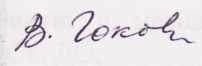 